VSTUPNÍ ČÁSTNázev moduluMenuKód modulu65-m-3/AF36Typ vzděláváníOdborné vzděláváníTyp modulu(odborný) teoreticko–praktickýVyužitelnost vzdělávacího moduluKategorie dosaženého vzděláníH (EQF úroveň 3)L0 (EQF úroveň 4)Skupiny oborů65 - Gastronomie, hotelnictví a turismusKomplexní úlohaObory vzdělání - poznámky65-51-H/01 Kuchař-číšník65-41-L/01  GastronomieDélka modulu (počet hodin)12Poznámka k délce moduluPlatnost modulu od30. 04. 2020Platnost modulu doVstupní předpokladyZnalost gastronomických pravidelJÁDRO MODULUCharakteristika moduluCílem modulu je žáky seznámit se zásadami při tvorbě menu s využitím gastronomických pravidel. Dále se správnou skladbou menu a řazením pokrmů a nápojů. Žáci získají teoretické znalosti s tvorbou menu, v praktické části je cílem samostatné zpracování menu v souladu s gastronomickými pravidly.Očekávané výsledky učeníOčekávané výsledky učení s vazbou na RVP 65-51-H/01 Kuchař-číšník, 65-41-L/01 GastronomieŽák:definuje menu a uvede rozdělení podle počtu chodůuvede hlavní hlediska pro sestavování menuvyjmenuje pravidla pro sestavování menuurčí pořadí pokrmů a funkci jednotlivých chodůuvede sled nápojů v menuuvede základní pravidla výběru nápojů k určitým pokrmůmzdůvodní grafickou úpravu slavnostního menuprakticky sestaví složité a slavnostní menuObsah vzdělávání (rozpis učiva)Menu a jeho rozdělení
	charakteristika menurozdělení menu podle počtu chodůHlediska pro sestavování menu
	požadavky, představy a zvláštní přání hostitelesložení a počet hostůdruh příležitostifinanční možnosti hostitelesled pokrmů a počet nápojůmožnosti a potřeby provozuúroveň obsluhyPravidla pro sestavování menu
	pestrost, nápaditost, originalitasprávná výživa (omezení tuků, cukrů)dostatek zeleniny a ovocehlavní chod masitý + dvě přílohyrozmanitost surovin (jejich tvarů), příloh, tepelných úpravsprávná barva, estetická úprava a teplota pokrmůdodržení gastronomických pravidelvýjimky při tvorbě menuPořadí pokrmů a funkce jednotlivých chodů
	studený předkrmpolévkateplý předkrm nebo mezichod z rybhlavní choddezerty (sýry, teplý a studený moučník, zmrzlina, ovoce)Pořadí nápojů v menu a pravidla pro výběr nápojů k pokrmům
	aperitivpivovíno (bílé, růžové, červené, dezertní a šumivé)kávadigestivGrafická úprava slavnostního menu
	jednostránkové menučtyřstránkové menujazyková a obsahová správnostUčební činnosti žáků a strategie výukyUčební činnosti žáků se odehrávají v odborné učebně stolničení či techniky obsluhy za přítomnosti odborného pedagoga, který na žáky soustavně dohlíží.Výuka probíhá formou výkladu s využitím prezentací a názorných ukázek k jednotlivým tématům. Využívá se např. dataprojektor, TV či PC, reálný inventář a další pomůcky.Žáci se aktivně zapojují do nácviku dovedností pro správné sestavení menu. K úspěšnému dosažení výsledků je doporučeno řízené procvičování a pravidelné opakování učiva s využitím názorných ukázek restauračních a slavnostních menu a praktických cvičení.Učební činnosti žáka:sleduje odborný výklad učitelepři své činnosti uplatňuje práci s textem (učební text, prezentace) a využívá internetové zdrojepracuje se získanými informacemi a vybírá si, které využije pro danou problematikuaplikuje teoretické poznatky do praktických ukázekpři hledání řešení spolupracuje s ostatními spolužákyprezentuje a zdůvodní své výsledky před vyučujícím a spolužákydefinuje menu a uvede rozdělení podle počtu chodůuvede hlavní hlediska pro sestavování menupopíše pravidla pro sestavování menuurčí pořadí pokrmů a funkci jednotlivých chodůuvede sled nápojů v menuuvede základní pravidla výběru nápojů k určitým pokrmůmvysvětlí grafickou úpravu slavnostního menu, možnosti sestaveníprakticky sestaví složité a slavnostní menu, určí správný počet chodůZařazení do učebního plánu, ročník65-51-H/01 Kuchař-číšník,  2. ročník65-41-L/01 Gastronomie,  2. ročníkVÝSTUPNÍ ČÁSTZpůsob ověřování dosažených výsledkůVýsledky žáků jsou ověřovány ústním a písemným zkoušením, a praktickým sestavením složitého a slavnostního menu.Hodnoceno je využívání odborné terminologie a věcná správnost odpovědí.Ověřované obsahové okruhy:menu, rozdělení podle počtu chodůhlediska pro sestavování menupravidla pro sestavování menupořadí pokrmů a funkce jednotlivých chodůsled nápojů v menuzákladní pravidla výběru nápojů k určitým pokrmůmgrafická úprava slavnostního menuPraktické předvedení zadaného úkolu z témat (obsahových okruhů):prakticky sestaví složité a slavnostní menuKritéria hodnoceníPro splnění modulu je tolerance maximální absence do 20 %.V rámci teoretické výuky žák absolvuje písemné a ústní zkoušení, a to minimálně:1x písemné zkoušení1x ústní zkoušení1x sestavení složitého menu1x sestavení slavnostního menuKritéria hodnocení:Stupeň 1 (výborný): Žák ovládá požadované poznatky, fakta, pojmy. Samostatně uplatňuje osvojené poznatky a dovednosti při řešení teoretických i praktických úkolů. Písemný i ústní projev je správný a přesný.Stupeň 2 (chvalitebný): Žák ovládá požadované poznatky, fakta, pojmy v podstatě uceleně. Samostatně nebo podle menších podnětů učitele uplatňuje osvojené dovednosti při řešení teoretických i praktických úkolů. Písemný i ústní projev mívá menší nedostatky ve správnosti a přesnosti.Stupeň 3 (dobrý): Žák má v osvojení požadavků, faktů, pojmů nepodstatné mezery. Podstatnější nepřesnosti a chyby dovede za pomoci učitele korigovat. V písemném a ústním projevu má nedostatky ve správnosti a přesnosti.Stupeň 4 (dostatečný): Žák má v osvojení požadavků, faktů, pojmů závažné mezery. Závažné chyby dovede žák s pomocí učitele opravit. V písemném a ústním projevu se objevují vážné nedostatky ve správnosti a přesnosti. Žák je nesamostatný a není tvořivý.Stupeň 5 (nedostatečný): Žák má v osvojení požadavků, faktů, pojmů závažné a značné mezery. Neprojevuje samostatnost, vyskytují se časté nedostatky při řešení zadaných úkolů a nedovede své vědomosti a dovednosti uplatnit ani s podněty učitele. V písemném a ústním projevu má závažné nedostatky ve správnosti a přesnosti.Bodové hodnocení pro písemné testy:100 % – 91 % výborný90 % – 71 % chvalitebný70 % – 51 % dobrý50 % – 31 % dostatečný30 % – 0 % nedostatečnýU praktického sestavení menu se hodnotí:Správné pořadí pokrmů a nápojůPočet chodůVhodné zaměření menu k dané příležitosti (u slavnostního menu)Správná kombinace pokrmů a nápojůGrafická úprava (u slavnostního menu)Doporučená literaturaSALAČ G.: Stolničení.  Praha: Fortuna, 2010. ISBN 80-7168-752-9.BUREŠOVÁ P., ZIMÁKOVÁ B.: Gastronomické služby. Vysoká škola hotelová v Praze, spol. s.r.o., 2010. ISBN 978-80-87411-06-3PoznámkyDoporučené rozvržení modulu:- teoretická část    8 hodin- praktická část     4 hodinyObsahové upřesněníOV RVP - Odborné vzdělávání ve vztahu k RVPMateriál vznikl v rámci projektu Modernizace odborného vzdělávání (MOV), který byl spolufinancován z Evropských strukturálních a investičních fondů a jehož realizaci zajišťoval Národní pedagogický institut České republiky. Autorem materiálu a všech jeho částí, není-li uvedeno jinak, je Vladimíra Hlaváčková. Creative Commons CC BY SA 4.0 – Uveďte původ – Zachovejte licenci 4.0 Mezinárodní.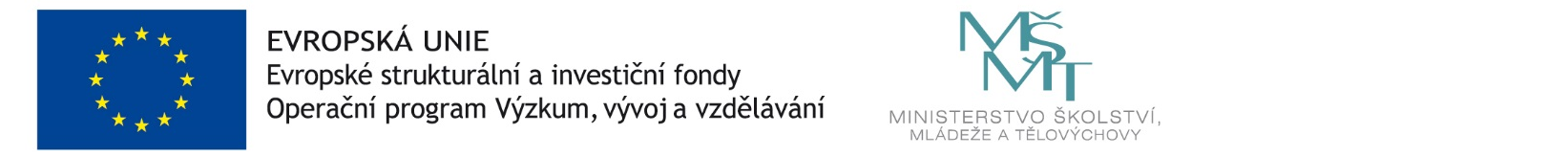 